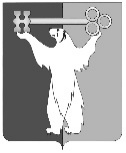 РОССИЙСКАЯ ФЕДЕРАЦИЯКРАСНОЯРСКИЙ КРАЙНОРИЛЬСКИЙ ГОРОДСКОЙ СОВЕТ ДЕПУТАТОВР Е Ш Е Н И ЕО внесении изменения в решение Городского Совета от 19.12.2005 № 59-834 «Об утверждении Положения о собственности и реализации прав собственника муниципального образования город Норильск»В соответствии с Федеральным законом от 06.10.2003 № 131-ФЗ «Об общих принципах организации местного самоуправления в Российской Федерации», статьей 28 Устава муниципального образования город Норильск, Городской СоветРЕШИЛ:1. Внести в Положение о собственности и реализации прав собственника муниципального образования город Норильск, утвержденное решением Городского Совета от 19.12.2005 № 59-834 (далее - Положение), следующее изменение:- пункт 3.4 Положения дополнить подпунктом 3.4.34 следующего содержания:«3.4.34. Принимает решение о заключении инвестиционного договора путем проведения конкурса в порядке и на условиях, определённых правовым актом Администрации города Норильска, издаваемым Руководителем Администрации города Норильска.».2. Контроль исполнения решения возложить на председателя комиссии Городского Совета по бюджету и собственности Цюпко В.В.3. Решение вступает в силу со дня принятия.4. Настоящее решение опубликовать в газете «Заполярная правда».Глава города Норильска                                                                           О.Г. Курилов«29» марта 2016 года  № 30/4-651